ПРОЕКТ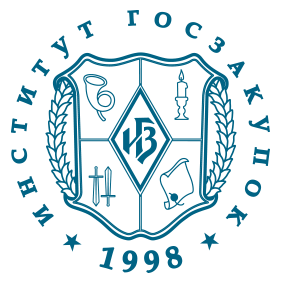 *Программа конференции-семинара (повышение квалификации) Института госзакупок и
учебного центра в сфере закупок «ЮРДЦ».«Закупки по Закону о контрактной системе № 44-ФЗ: последние изменения и актуальная практика проведения»4 октября 2022г., Ростов-на-Дону, "ARKA Hotel by Ginza Project"
Возможна замена выступающих экспертов!Время
(московское)Тема выступленияЛектор9.30-10.00Регистрация участников семинараРегистрация участников семинара10.00-10.10Открытие конференции-семинара. Вступительное слово.ШЕВЧЕНКО 
Дмитрий Владимирович,
директор ООО «ЮРДЦ»10.00-11.20Последние изменения законодательства о контрактной системеКорректировка оснований осуществления закупки у единственного поставщика. Модель офсетного контракта с 09.07.2022: возможности для региона и потенциальные проблемы;Установление требований к участникам закупки: когда выписка из реестра лицензий, а когда только «бумажная» лицензия? Особенности установления требования об отсутствии сведений об участнике в РНП; применение Указа от 03.05.2022 № 252 и требований об «иноагентах»;Установление дополнительных требований к участникам закупки. Особенности установления в закупках в сфере строительства и при осуществлении закупок на заключение офсетных контрактовПОСТОВАЛОВА Снежана Олеговна,
старший юрист Экспертного центра
Института госзакупок(www.roszakupki.ru)11.20-11.40ПерерывПерерыв11.40-13.00ПродолжениеКонтроль за обоснованностью НМЦК в соответствии с положениями Закона № 44-ФЗ: основные ошибки и нарушения, типовые подходы к осуществлению контроля;Ключевые изменения в текущем году по вопросу определения и обоснования НМЦК, цены контракта, заключаемого с единственным поставщиком;Порядок оценки и сопоставления заявок на участие в конкурсе: проблемы, типовые ошибки и спорная административная практикаПОСТОВАЛОВА Снежана Олеговна,
старший юрист Экспертного центра
Института госзакупок(www.roszakupki.ru)13.00-14.00Перерыв. Кофе-брейкПерерыв. Кофе-брейк14.00-15.30Отдельные вопросы разработки технического задания (описания объекта закупки)Возможность установления заказчиком дополнительных требований к закупаемой продукции при наличии ее в перечне, утвержденном постановлением Правительства РФ от 10.07.2019 № 878: позиция Минфина России на примере медицинских изделий;Возможность установления дополнительных требований к радиоэлектронной продукции, включенной в перечень, утвержденный постановлением правительства РФ от 30.04.2020 № 616;Как составлять описание объекта закупки, если заказчиком получено разрешение Минпромторга России на закупку продукции иностранного происхождения? Совместная позиция ФАС России и Минпромторга России по данному вопросу;Обоснование установления дополнительных характеристик, не предусмотренных КТРУ: административная практика; Соотношение понятий «взаимозаменяемость» и «эквивалентность» при закупках лекарственных препаратов; «Заточка» ТЗ под конкретного производителя? Формирование лотов на закупку медицинских изделий с 01.09.2022: Постановление Правительства РФ от 19.04.2021 № 620;Особенности описания отдельных товаров с 01.01.2023:  постановление Правительства РФ от 08.07.2022 № 1224.Контракт по Закону № 44-ФЗВведение понятия «отдельный этап исполнения контракта»;Типовые контракты и типовые условия контрактов. Изменения в правовом регулировании;  Содержание контракта. Основные изменения в ст. 34 Закона № 44-ФЗ;  Цифровизация контрактов: какие этапы переводятся в электронную форму;Антикризисные меры;Сокращение сроков оплаты по контракту; Обеспечение исполнения контракта: независимые гарантии;Электронное актирование;Реформа процедуры одностороннего отказа от исполнения контракта;«Скидка» в 50% на оплату административного штрафа.ПОСТОВАЛОВА Снежана Олеговна,
старший юрист Экспертного центра
Института госзакупок(www.roszakupki.ru)15.30-16.00Практика проверок и нарушения, выявляемые в ходе проведения процедур по Закону № 44-ФЗАКОПЯН
 Тигран Саргисович
заместитель руководителя, начальник отдела контроля органов власти Ростовского УФАС России16.00-16.30«Круглый стол» (ответы на вопросы, индивидуальные консультации)Все эксперты